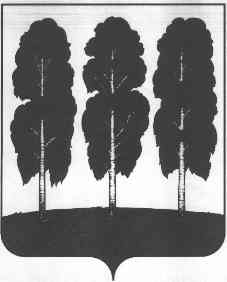 АДМИНИСТРАЦИЯ БЕРЕЗОВСКОГО РАЙОНАХАНТЫ-МАНСИЙСКОГО АВТОНОМНОГО ОКРУГА – ЮГРЫПОСТАНОВЛЕНИЕот 03.05.2018 							                                       № 352пгт. БерезовоО внесении изменений в приложение к постановлению администрации Березовского района от 13.12.2013        № 1817 «О муниципальной программе «Содействие занятости населения в Березовском районе на 2018 – 2025 годы и на период до 2030 годов»В соответствии  с   постановлением  администрации  Березовского района от 09 октября 2013 года  № 1436 «Об утверждении порядков разработки, утверждения и реализации муниципальных и ведомственных целевых программ Березовского района, порядка проведения и критериев ежегодной оценки эффективности реализации муниципальной программы Березовского района», решением Думы Березовского района от 25 января 2018 года № 227  «О внесении изменений в решение Думы Березовского района от 21 декабря 2017 года № 205 «О бюджете Березовского района на 2018 год и на плановый период 2019 и 2020 годов»: 1. Внести в приложение к постановлению администрации Березовского района от 13.12.2013 № 1817 «О муниципальной программе «Содействие занятости населения в Березовском районе на 2018 – 2025 годы и на период до 2030 годов»  следующие изменения:1.1. в паспорте муниципальной программы строку «Финансовое обеспечение, в том числе с распределением средств по источникам финансирования, по годам реализации муниципальной программы»  изложить в следующей редакции:«»;1.2. приложение 2 к  муниципальной программе «Перечень основных  мероприятий» изложить в следующей редакции согласно приложению  к настоящему постановлению.2. Опубликовать настоящее постановление в газете «Жизнь Югры» и разместить на официальном  веб-сайте органов местного самоуправления Березовского района.3. Настоящее постановление вступает в силу после его официального опубликования.Глава  района                                                                                                 В.И. Фомин                                                                                                                                                                                                  Приложение  к постановлению администрации  Березовского района от  03.05.2018 № 352Перечень основных  мероприятий  муниципальной программыФинансовое обеспечение, в том числе с распределением средств по источникам финансирования, по годам реализации муниципальной программы. Общий объем финансирования  муниципальной программы   составляет   142 277,4  тыс. рублей,  в том числе:- бюджет автономного округа – 142 147,4 тыс. рублей;- бюджет  Березовского  района – 130  тыс. рублей. В том числе по годам:2018 год – 10 976,6 тыс. рублей, в том числе:- бюджет автономного округа – 10 966,6 тыс. рублей;- бюджет района – 10 тыс. рублей, тыс. рублей.2019 год  – 10 858,5 тыс. рублей, в том числе:- бюджет автономного округа – 10 848,5 тыс. рублей;- бюджет района – 10 тыс. рублей. 2020 год   – 10 949,3 тыс. рублей, в том числе:- бюджет автономного округа – 10 939,3 тыс. рублей;- бюджет района – 10 тыс. рублей, тыс. рублей.2021 год – 10 949,3 тыс. рублей, в том числе:- бюджет автономного округа – 10 939,3 тыс. рублей;- бюджет района – 10 тыс. рублей, тыс. рублей.2022 год – 10 949,3 тыс. рублей, в том числе:- бюджет автономного округа –10 939,3 тыс. рублей;- бюджет района – 10 тыс. рублей, тыс. рублей.2023 год – 10 949,3 тыс. рублей, в том числе:- бюджет автономного округа – 10 939,3 тыс. рублей;- бюджет района – 10 тыс. рублей, тыс. рублей.2024 год - 10 949,3  тыс. рублей, в том числе:- бюджет автономного округа –10 939,3  тыс. рублей;- бюджет района – 10 тыс. рублей, тыс. рублей.2025 год – 10 949,3  тыс. рублей, в том числе:- бюджет автономного округа –10 939,3  тыс. рублей;- бюджет района – 10 тыс. рублей, тыс. рублей.2026-2030 годы – 54746,5  тыс. рублей, в том числе:- бюджет автономного округа  – 54 696,5 тыс. рублей;- бюджет Березовского  района – 50,0 тыс. рублей.№ п/п Основное  мероприятие муниципальной программы (связь мероприятий с показателями  программы)Ответственныйисполнитель, (соисполнитель)Источники финансиро-ванияФинансовые затраты на  реализацию (тыс. рублей)Финансовые затраты на  реализацию (тыс. рублей)Финансовые затраты на  реализацию (тыс. рублей)Финансовые затраты на  реализацию (тыс. рублей)Финансовые затраты на  реализацию (тыс. рублей)Финансовые затраты на  реализацию (тыс. рублей)Финансовые затраты на  реализацию (тыс. рублей)Финансовые затраты на  реализацию (тыс. рублей)Финансовые затраты на  реализацию (тыс. рублей)Финансовые затраты на  реализацию (тыс. рублей)№ п/п Основное  мероприятие муниципальной программы (связь мероприятий с показателями  программы)Ответственныйисполнитель, (соисполнитель)Источники финансиро-ванияВсегов том числе:в том числе:в том числе:в том числе:в том числе:в том числе:в том числе:в том числе:в том числе:№ п/п Основное  мероприятие муниципальной программы (связь мероприятий с показателями  программы)Ответственныйисполнитель, (соисполнитель)Источники финансиро-ванияВсего201820192020202120222023202420252026-2030123456789101112132014Цель:  «Создание  условий  по реализации  государственных гарантий гражданам в области содействия занятости населения и защиты от безработицы в Березовском районе».Цель:  «Создание  условий  по реализации  государственных гарантий гражданам в области содействия занятости населения и защиты от безработицы в Березовском районе».Цель:  «Создание  условий  по реализации  государственных гарантий гражданам в области содействия занятости населения и защиты от безработицы в Березовском районе».Цель:  «Создание  условий  по реализации  государственных гарантий гражданам в области содействия занятости населения и защиты от безработицы в Березовском районе».Цель:  «Создание  условий  по реализации  государственных гарантий гражданам в области содействия занятости населения и защиты от безработицы в Березовском районе».Цель:  «Создание  условий  по реализации  государственных гарантий гражданам в области содействия занятости населения и защиты от безработицы в Березовском районе».Цель:  «Создание  условий  по реализации  государственных гарантий гражданам в области содействия занятости населения и защиты от безработицы в Березовском районе».Цель:  «Создание  условий  по реализации  государственных гарантий гражданам в области содействия занятости населения и защиты от безработицы в Березовском районе».Цель:  «Создание  условий  по реализации  государственных гарантий гражданам в области содействия занятости населения и защиты от безработицы в Березовском районе».Цель:  «Создание  условий  по реализации  государственных гарантий гражданам в области содействия занятости населения и защиты от безработицы в Березовском районе».Цель:  «Создание  условий  по реализации  государственных гарантий гражданам в области содействия занятости населения и защиты от безработицы в Березовском районе».Цель:  «Создание  условий  по реализации  государственных гарантий гражданам в области содействия занятости населения и защиты от безработицы в Березовском районе».Цель:  «Создание  условий  по реализации  государственных гарантий гражданам в области содействия занятости населения и защиты от безработицы в Березовском районе».Цель:  «Создание  условий  по реализации  государственных гарантий гражданам в области содействия занятости населения и защиты от безработицы в Березовском районе».Подпрограмма 1  «Содействие трудоустройству гражданПодпрограмма 1  «Содействие трудоустройству гражданПодпрограмма 1  «Содействие трудоустройству гражданПодпрограмма 1  «Содействие трудоустройству гражданПодпрограмма 1  «Содействие трудоустройству гражданПодпрограмма 1  «Содействие трудоустройству гражданПодпрограмма 1  «Содействие трудоустройству гражданПодпрограмма 1  «Содействие трудоустройству гражданПодпрограмма 1  «Содействие трудоустройству гражданПодпрограмма 1  «Содействие трудоустройству гражданПодпрограмма 1  «Содействие трудоустройству гражданПодпрограмма 1  «Содействие трудоустройству гражданПодпрограмма 1  «Содействие трудоустройству гражданПодпрограмма 1  «Содействие трудоустройству гражданЗадача 1 « Создание временных рабочих мест для граждан Березовского района, зарегистрированных в органах службы занятости населения»Задача 1 « Создание временных рабочих мест для граждан Березовского района, зарегистрированных в органах службы занятости населения»Задача 1 « Создание временных рабочих мест для граждан Березовского района, зарегистрированных в органах службы занятости населения»Задача 1 « Создание временных рабочих мест для граждан Березовского района, зарегистрированных в органах службы занятости населения»Задача 1 « Создание временных рабочих мест для граждан Березовского района, зарегистрированных в органах службы занятости населения»Задача 1 « Создание временных рабочих мест для граждан Березовского района, зарегистрированных в органах службы занятости населения»Задача 1 « Создание временных рабочих мест для граждан Березовского района, зарегистрированных в органах службы занятости населения»Задача 1 « Создание временных рабочих мест для граждан Березовского района, зарегистрированных в органах службы занятости населения»Задача 1 « Создание временных рабочих мест для граждан Березовского района, зарегистрированных в органах службы занятости населения»Задача 1 « Создание временных рабочих мест для граждан Березовского района, зарегистрированных в органах службы занятости населения»Задача 1 « Создание временных рабочих мест для граждан Березовского района, зарегистрированных в органах службы занятости населения»Задача 1 « Создание временных рабочих мест для граждан Березовского района, зарегистрированных в органах службы занятости населения»Задача 1 « Создание временных рабочих мест для граждан Березовского района, зарегистрированных в органах службы занятости населения»Задача 1 « Создание временных рабочих мест для граждан Березовского района, зарегистрированных в органах службы занятости населения»1Содействие улучшению положения на рынке труда не занятых трудовой деятельностью и безработных граждан  (1,2)Администрации поселений района, муниципальные организацииВсего119390,99216,19098,09188,89188,89188,89188,89188,89188,845944,01Содействие улучшению положения на рынке труда не занятых трудовой деятельностью и безработных граждан  (1,2)Администрации поселений района, муниципальные организацииБюджет округа119390,99216,19098,09188,89188,89188,89188,89188,89188,845944,01.1 Межбюджетные трансферты на реализацию мероприятий по содействию временного трудоустройства граждан (показатели 1,2)Администрации поселений района, муниципальные учреждения)Всего116 269,88976,18858,08948,78948,78948,78948,78948,78948,744743,51.1 Межбюджетные трансферты на реализацию мероприятий по содействию временного трудоустройства граждан (показатели 1,2)Администрации поселений района, муниципальные учреждения)Бюджет округа116 269,88976,18858,08948,78948,78948,78948,78948,78948,744743,51.2Субсидия на  временное трудоустройство подростков в возрасте от 14 до 18 лет (показатель 2)Комитет образования, муниципальные учреждения  Всего3121,1240,0240,0240,1240,1240,1240,1240,1240,11200,51.2Субсидия на  временное трудоустройство подростков в возрасте от 14 до 18 лет (показатель 2)Комитет образования, муниципальные учреждения  Бюджет округа3121,1240,0240,0240,1240,1240,1240,1240,1240,11200,5Итого по задаче 1Итого по задаче 1Всего119390,99216,19098,09188,89188,89188,89188,89188,89188,845944,0Итого по задаче 1Итого по задаче 1Бюджет округа119390,99216,19098,09188,89188,89188,89188,89188,89188,845944,0Итого   подпрограмме 1:Итого   подпрограмме 1:Всего119390,99216,19098,09188,89188,89188,89188,89188,89188,845944,0Итого   подпрограмме 1:Итого   подпрограмме 1:Бюджет округа119390,99216,19098,09188,89188,89188,89188,89188,89188,845944,0Итого   подпрограмме 1:Итого   подпрограмме 1:Бюджет района0,00,00,00,000,00,000,00,0Цель: Улучшение условий и охраны труда у работодателей и, как следствие, снижение уровня производственного травматизма и профессиональной заболеваемости Цель: Улучшение условий и охраны труда у работодателей и, как следствие, снижение уровня производственного травматизма и профессиональной заболеваемости Цель: Улучшение условий и охраны труда у работодателей и, как следствие, снижение уровня производственного травматизма и профессиональной заболеваемости Цель: Улучшение условий и охраны труда у работодателей и, как следствие, снижение уровня производственного травматизма и профессиональной заболеваемости Цель: Улучшение условий и охраны труда у работодателей и, как следствие, снижение уровня производственного травматизма и профессиональной заболеваемости Цель: Улучшение условий и охраны труда у работодателей и, как следствие, снижение уровня производственного травматизма и профессиональной заболеваемости Цель: Улучшение условий и охраны труда у работодателей и, как следствие, снижение уровня производственного травматизма и профессиональной заболеваемости Цель: Улучшение условий и охраны труда у работодателей и, как следствие, снижение уровня производственного травматизма и профессиональной заболеваемости Цель: Улучшение условий и охраны труда у работодателей и, как следствие, снижение уровня производственного травматизма и профессиональной заболеваемости Цель: Улучшение условий и охраны труда у работодателей и, как следствие, снижение уровня производственного травматизма и профессиональной заболеваемости Цель: Улучшение условий и охраны труда у работодателей и, как следствие, снижение уровня производственного травматизма и профессиональной заболеваемости Цель: Улучшение условий и охраны труда у работодателей и, как следствие, снижение уровня производственного травматизма и профессиональной заболеваемости Цель: Улучшение условий и охраны труда у работодателей и, как следствие, снижение уровня производственного травматизма и профессиональной заболеваемости Цель: Улучшение условий и охраны труда у работодателей и, как следствие, снижение уровня производственного травматизма и профессиональной заболеваемости Цель: Улучшение условий и охраны труда у работодателей и, как следствие, снижение уровня производственного травматизма и профессиональной заболеваемости Цель: Улучшение условий и охраны труда у работодателей и, как следствие, снижение уровня производственного травматизма и профессиональной заболеваемости Цель: Улучшение условий и охраны труда у работодателей и, как следствие, снижение уровня производственного травматизма и профессиональной заболеваемости Подпрограмма II «Улучшение условий и охраны труда  в Березовском районе»Подпрограмма II «Улучшение условий и охраны труда  в Березовском районе»Подпрограмма II «Улучшение условий и охраны труда  в Березовском районе»Подпрограмма II «Улучшение условий и охраны труда  в Березовском районе»Подпрограмма II «Улучшение условий и охраны труда  в Березовском районе»Подпрограмма II «Улучшение условий и охраны труда  в Березовском районе»Подпрограмма II «Улучшение условий и охраны труда  в Березовском районе»Подпрограмма II «Улучшение условий и охраны труда  в Березовском районе»Подпрограмма II «Улучшение условий и охраны труда  в Березовском районе»Подпрограмма II «Улучшение условий и охраны труда  в Березовском районе»Подпрограмма II «Улучшение условий и охраны труда  в Березовском районе»Подпрограмма II «Улучшение условий и охраны труда  в Березовском районе»Подпрограмма II «Улучшение условий и охраны труда  в Березовском районе»Подпрограмма II «Улучшение условий и охраны труда  в Березовском районе»Подпрограмма II «Улучшение условий и охраны труда  в Березовском районе»Подпрограмма II «Улучшение условий и охраны труда  в Березовском районе»Подпрограмма II «Улучшение условий и охраны труда  в Березовском районе»Задача 2  «Создание условий по выполнению  государственных полномочий,  совершенствование управления охраной труда в  Березовском  районе»Задача 2  «Создание условий по выполнению  государственных полномочий,  совершенствование управления охраной труда в  Березовском  районе»Задача 2  «Создание условий по выполнению  государственных полномочий,  совершенствование управления охраной труда в  Березовском  районе»Задача 2  «Создание условий по выполнению  государственных полномочий,  совершенствование управления охраной труда в  Березовском  районе»Задача 2  «Создание условий по выполнению  государственных полномочий,  совершенствование управления охраной труда в  Березовском  районе»Задача 2  «Создание условий по выполнению  государственных полномочий,  совершенствование управления охраной труда в  Березовском  районе»Задача 2  «Создание условий по выполнению  государственных полномочий,  совершенствование управления охраной труда в  Березовском  районе»Задача 2  «Создание условий по выполнению  государственных полномочий,  совершенствование управления охраной труда в  Березовском  районе»Задача 2  «Создание условий по выполнению  государственных полномочий,  совершенствование управления охраной труда в  Березовском  районе»Задача 2  «Создание условий по выполнению  государственных полномочий,  совершенствование управления охраной труда в  Березовском  районе»Задача 2  «Создание условий по выполнению  государственных полномочий,  совершенствование управления охраной труда в  Березовском  районе»Задача 2  «Создание условий по выполнению  государственных полномочий,  совершенствование управления охраной труда в  Березовском  районе»Задача 2  «Создание условий по выполнению  государственных полномочий,  совершенствование управления охраной труда в  Березовском  районе»Задача 2  «Создание условий по выполнению  государственных полномочий,  совершенствование управления охраной труда в  Березовском  районе»Задача 2  «Создание условий по выполнению  государственных полномочий,  совершенствование управления охраной труда в  Березовском  районе»Задача 2  «Создание условий по выполнению  государственных полномочий,  совершенствование управления охраной труда в  Березовском  районе»Задача 2  «Создание условий по выполнению  государственных полномочий,  совершенствование управления охраной труда в  Березовском  районе»2.Подготовка  работников по охране труда на основе современных технологий обучения  (показатели 3-5)Отдел по труду, социальной и молодежной политикеВсего22886,51760,51760,51760,51760,51760,51760,51760,51760,51760,51760,58802,58802,52.Подготовка  работников по охране труда на основе современных технологий обучения  (показатели 3-5)Отдел по труду, социальной и молодежной политикеБюджет района130,010,010,010,010,010,010,010,010,010,010,050,050,02.Подготовка  работников по охране труда на основе современных технологий обучения  (показатели 3-5)Отдел по труду, социальной и молодежной политикеБюджет округа22756,51750,51750,51750,51750,51750,51750,51750,51750,51750,51750,58750,08750,02.1Организация проведения  совещаний и  обучающих семинаров  в сфере охраны труда  (показатель 3)Отдел по труду, социальной и молодежной политикеВсего65,05,05,05,05,05,05,05,05,05,05,025,025,02.1Организация проведения  совещаний и  обучающих семинаров  в сфере охраны труда  (показатель 3)Отдел по труду, социальной и молодежной политикеБюджет района65,05,05,05,05,05,05,05,05,05,05,025,025,02.2Проведение муниципальных этапов  окружных смотров-конкурсов на лучшую организацию работы в области охраны труда и регулирования социально-трудовых отношений (показатель 3) отдел по труду, социальной и молодежной политике администрации Березовского  районаВсего0,00,00,00,00,00,00,00,00,00,00,00,00,02.2Проведение муниципальных этапов  окружных смотров-конкурсов на лучшую организацию работы в области охраны труда и регулирования социально-трудовых отношений (показатель 3) отдел по труду, социальной и молодежной политике администрации Березовского  районаБюджет района0,00,00,00,00,00,00,00,00,00,00,00,00,02.3 Проведение мероприятий,  направленных на информационное обеспечение и пропаганду охраны труда (показатель 4)отдел по труду, социальной и молодежной политикеВсего65,05,05,05,05,05,05,05,05,05,05,025,025,02.3 Проведение мероприятий,  направленных на информационное обеспечение и пропаганду охраны труда (показатель 4)отдел по труду, социальной и молодежной политикеБюджет района65,05,05,05,05,05,05,05,05,05,05,025,025,02.4Субвенции на осуществление полномочий по государственному управлению охраной труда (п. 3-5)отдел по труду, социальной и молодежной политикеВсего22756,51750,51750,51750,51750,51750,51750,51750,51750,51750,51750,58752,58752,52.4Субвенции на осуществление полномочий по государственному управлению охраной труда (п. 3-5)отдел по труду, социальной и молодежной политикеБюджет округа22756,51750,51750,51750,51750,51750,51750,51750,51750,51750,51750,58752,58752,53Итого по задаче 2Всего22886,51760,51760,51760,51760,51760,51760,51760,51760,51760,51760,58802,68802,63Итого по задаче 2Бюджет района120,010,010.010,010,010,010,010,010,010,010,010,050,0Бюджет округа22756,51750,51750,51750,51750,51750,51750,51750,51750,51750,51750,51750,58750,04Итого по  подпрограмме 2Всего22886,51760,51760,51760,51760,51760,51760,51760,51760,51760,58802,68802,61760,54Итого по  подпрограмме 2Бюджет округа105030,01750,51750,51750,51750,51750,51750,51750,51750,51750,51750,51750,58752,54Итого по  подпрограмме 2Бюджет района120,010,010,010,010,010,010,010,010,010,010,010,050,05Всего по программеВсего142277,410976,610858,510949,310949,310949,310949,310949,310949,310949,310949,310949,354746,55Всего по программеБюджет округа142147,410966,610848,510939,310939,310939,310939,310939,310939,310939,310939,310939,354696,55Всего по программеБюджет района130,010,010,010,010,010,010,010,010,010,010,010,050,0